Part II 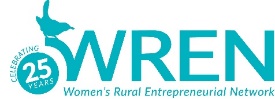 REFLECTION QUESTIONSTo help you apply the concepts presented in the online presentations, watch each online session listed below and prepare your responses. Online Session #2: Ideation Principles and ProcessesHow comfortable are you with dealing with ambiguity?Are you able to adapt to changing plans or conditions or do you prefer to stick to your plans?Online Session #3: Building Your Business Based on Customer NeedsWhat type of customer needs does your future state business or product idea address?Online Session #4: Developing Your Problem/Opportunity HypothesisQuestions for Current Business OwnersWhat customer needs or opportunities did your business address in the Pre-Covid-19 world?Has the COVID-19 world changed my customers’ needs or priorities? If so, in what ways? What new or emerging needs or opportunities may emerge as the pandemic subsides?Questions for New or Emerging Business OwnersWhat unmet, emerging, or latent customer needs or opportunities may emerge once 
the pandemic begins to subside?Create your Problem/Opportunity Hypothesis based upon the customer needs you have identified. Online Session #5: Imaging a Day in the Life of Your Customers (Optional)Think about a day in the life of your customers. What are the ways your product or service can meet their needs? Consider latent needs such as convenience, affordability, useability, productivity and/or improved quality of life or experience. Draft your Problem/Opportunity Hypothesis. Online Session #6: Creating Your Product/Service HypothesisDescribe what you will be selling to your customers? After conducting your ideation session and identifying possible solutions that address your customers’ needs or pain points, create your Product/Service Hypothesis.Online Session #7: Creating Your Customer HypothesisDevelop your Customer Hypothesis by answering the following questions. My target market is ______________________________________.My typical customer is ___________________________________.Customers will buy my product or service because ______________.My typical customer will be willing or able to pay____________ for my product or service.Customers will buy from me because _________________________.Online Session #8: Developing Your Business Model HypothesisBegin to formulate your business model for your proposed business or product idea by answering the following questions. What type of business model will I operate?  B2B, B2C, VAR, Aggregator?How will customers pay me?   How will I determine the price for my product or services?Will I have a membership or customer loyalty program? Will I bundle my products and services?Online Session #9: Crafting Your Distribution Model HypothesisHow will you sell and distribute your product or service?Retail Store or Shops. You operate the shop.Online – You make your products available through your website. Special Events – Pop up shows, open markets, gallery events, conferences etc.Third Party – Online or bricks and mortar store or shop.Direct Sales – You reach out to potential customers through calls, emails, and special campaigns.Combination – You use a variety of techniques to display, sell and distribute your products or services. Craft your elevator pitch that describes your product or service by creating a paragraph that combines your hypotheses (see below) and can be delivered in 30 secs or less. Problem/Opportunity Hypothesis – What are your customers’ needs or pain points?Product/Service Hypothesis – What is your solution?Customer Hypothesis – Who needs it?Business Model Hypothesis – How will they pay for it?Distribution Model Hypothesis – Where will you sell your solution?